Title		……………………………				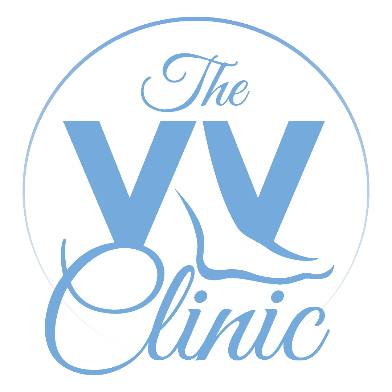 First Name	………………………………………Family Name	……………………………………Date of Birth	…………………………………Your address	…………………………………………………………………………………………………………………..		………………………………………………………………………………………………………………….Your Phone number	………………………………………………………….Your email address	………………………………………………………….Your Health Insurance Company	…………………………………………………………………..Insurance Company Number		……………………………………………………………………Self pay 	Yes / NoGP name	……………………………………………………………………………………………………..GP address	…………………………………………………………………………………………………….		…………………………………………………………………………………………………….I consent to my GP being informed about the treatment that I receive	Yes / NoSignature	…………………………………………………………………………Where did you hear about the Liverpool Varicose Vein Clinic?Google /  Facebook /  GP /  Article  / Word of mouth /  Other